NMTBC Committee Meeting Minutes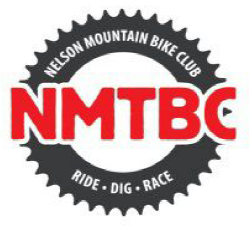 Date: 		Monday 9 March 2020, 7:00pm, The Boiler RoomPresent: 	Oliver Whalley, Mel Schroder, Chris Short, Brent Goddard, Tony Mifsud, Hamish Berkett, Zoe King, Ben Pointer, Belinda Crisp, Mel Barker, Gerard WilsonApologies:	Paul Jennings, Ian GoldschmidtMeeting closed:  8.45pmMinutes Approved:	____________________________________________________________						President NMTBCMatterMovedActionConflicts of InterestNo changePortfolio Objective ReviewEventsMammoth preparations ongoingEWS planning ongoingLiaison with NCC/Nelmac for planting dayPlanning for subcommittee meeting underwayEnduro 2 (April) cancelledDraft sponsorship policy prepared. For discussion at subcommittee meetingWairoa GorgeBusy month at the GorgeGreg McIntyre successfully recruited for the Operations Manager role. Greg will start in March working remotely to get up to speed on documentation; in Nelson from the beginning of May. Six week break for winter.Fire truck progressing very well, canopy mid-way to completion, will be ready likely just prior to Easter.Once Fire Truck is ready and commissioned Hilux will be surplus to Gorge requirements and can be sold.Fire danger has disrupted booking over Feb, looks to have passed now.Wairoa Gorge Trust has had its first face to face meeting. Once this trust is running DOC will be passing statutory management responsibility to the trust for the Wairoa Recreation Reserve which could include delegation of monitoring for the NMTBC lease. Will be some potential implication for NMTBC to consider as we move forward with this.Priorities in March/April/June include; Getting Greg up to speedFire Truck commissioningRevision of Gorge Business Plan & BudgetProcess review and operational refinementsMarketing planSecond Wairoa Gorge Trust meetingMembershipClose to 2500 members to date.Nelson MTB App with digital/virtual member cards (similar to Queenstown MTBC App) being investigated. Quote for numerous options received. Can handle Temporary Permits. Potential to add membership payment, recurring subscriptions etc. Also has link to sponsor benefits, trailforks for maps, latest news etc etc. Queenstown MTB Club reported that the app has been really beneficial to their membership. Costs so far look reasonable, however, still waiting to hear re Silverstripe integration…Manky sample doneBusinessPayment of Tasman Pine invoice made.  Insurance decision was that NMTBC not liable, but would pay legal costs.  Lessons – management / clear contractual obligations/brief.  CommunicationsOn going regular comms via FB and Insta, newsletterMeeting with Sprig and Fern. Updating Trailforks, adding in a Few Routes on Web as testAsset and StakeholderTe Ara Ko Piko – ongoing compliance with abatement notice.  NCC is  proposing to fine the club for not complying.  Issue is with availability of Geotech. 10 new trail builds proposed under global RMA, on NCC land.  Process being worked through.  Deep DiveNo contract with Johnson and AssociatesAgenda ItemsDodzy Memorial Enduro proposed for November at Gorge.  Hilux sale – agreedFormation / Approval of EWS Sub-CommitteeAdvisory Committee – agreedProcess for Event Director recruitment – applications to advisory group for recommendations - agreedEngage Sports Impact for governance advice and how it is done - agreedUnanimous agreementCS – Cashflow forecastBC – Engage Arthur KlappGeneral BusinessApproval of accounts payableTo be emailedApproval of last month’s minutesHealth and Safety Compliance issues for monthSimon Thomas NCC requiring Abatement Notice to be met.  Addressed by MSLegal Compliance issues for monthMoved:MS 2nd: ZKAction ReviewCS - Cashflow forecast required for EWS/TrailsBC – Engage Arthur Klapp (Sports Impact) for advice on EWS governance and way forward.Last meetings actions:OW to draft new Rider Sponsorship PolicyDrafted and will go to Event Sub-CommitteeGW to get ballpark valuation of trees removed during trail building.  Not required.BP/HB to draft trail construction policy for TPFLDone